Справкао проведенном внеклассном мероприятии коДню начала блокады Ленинграда.От 14.09.2021Цель:Воспитание патриотизма, чувства гордости за свою страну, за свой народ.Задачи:Познакомить ребят с понятием блокада;Познакомить со страшным периодом в жизни нашей страны;Пробудить в детях чувство сострадания и гордости за стойкость своего народа в период блокады Ленинграда и на протяжении всей Великой Отечественной.14 сентября в  МКОУ «Аверьяновская СОШ» проходило мероприятие, посвященное коДню начала блокады Ленинграда.Начавшись 8 сентября 1941 года, Ленинградская блокада продлилась долгих и мучительных 872 дня. Эта страница истории навсегда останется с нами – о людях, переживших то, что, на самом деле,  сложно описать словами.Слушая рассказ  учителя, просматривая слайды-презентации с фотографиями тех суровых дней, учащиеся в очередной раз вспомнили много нового и интересного о событиях войны, а некоторые узнали  о тяжелых испытаниях, выпавших на долю жителей осажденного Ленинграда. Каждый получил именно 125 грамм черного хлеба, воочию оценив, как это мало и прочувствовав, что пережили дети блокадного города.Всё это дало возможность представить страшный период в жизни нашей страны, вспомнить эти страшные события и отдать дань глубокого уважения героическим защитникам Ленинграда и его жителям.Человечество не знает другого такого примера, когда бы огромный город в течение 900 дней находился в безжалостном кольце вражеской блокады и не только жил, но и мужественно боролся с врагом.           Уроки мужества  в очередной раз убедили  ребят, что они обязаны помнить, какой ценой завоеван мир, и сделать всё возможное для его сохранения. Организация и проведение мероприятий, посвященных этой дате, играет огромную роль в воспитании детей и современной молодежи, позволяет им задуматься о своей жизни, изучить, осмыслить и проанализировать опыт поколений.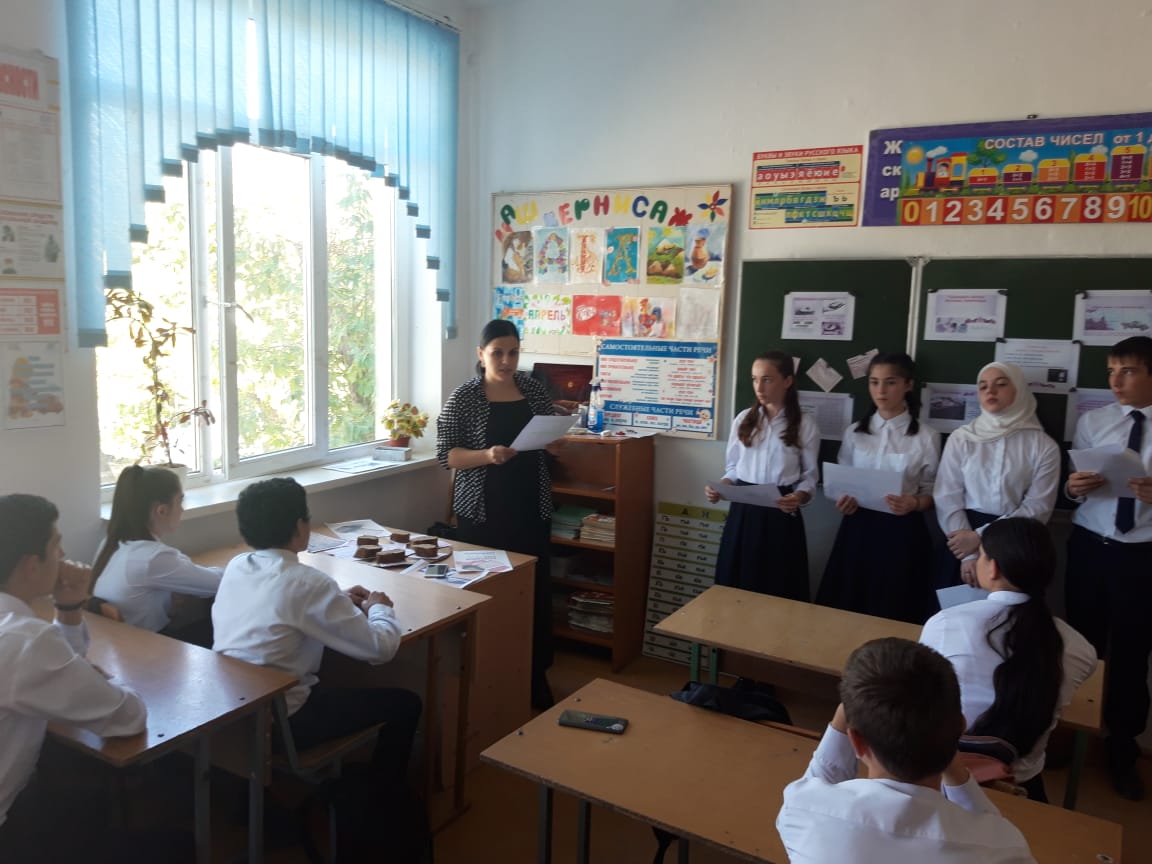 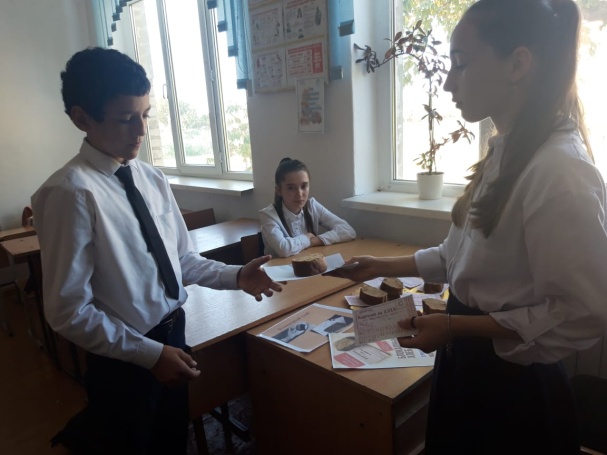 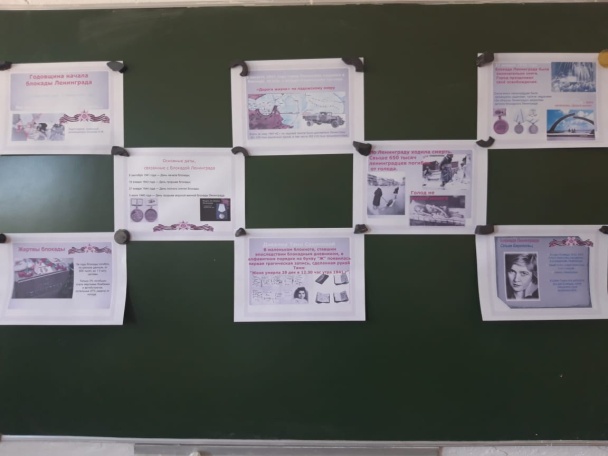 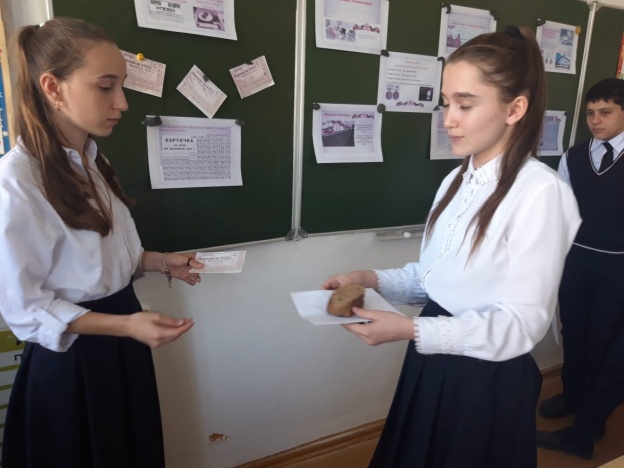 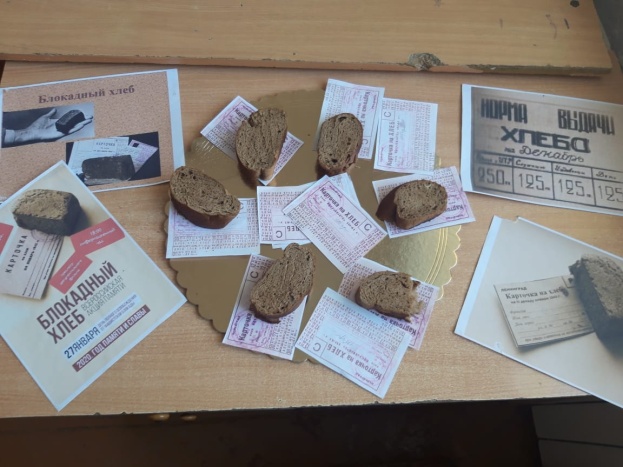 